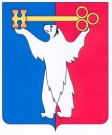 АДМИНИСТРАЦИЯ ГОРОДА НОРИЛЬСКАКРАСНОЯРСКОГО КРАЯПОСТАНОВЛЕНИЕ24.12.2018 	           			г. Норильск                                    	№ 508О внесении изменений в постановление Администрации города Норильска от 14.04.2008 № 896 С целью урегулирования отдельных вопросов, связанных с проведением конкурса на замещение должности руководителя муниципального учреждения, муниципального унитарного предприятия муниципального образования город Норильск,ПОСТАНОВЛЯЮ:1. Внести в постановление Администрации города Норильска от 14.04.2008                   № 896 «Об утверждении Положения о порядке и условиях проведения конкурса на замещение должности руководителя муниципального учреждения муниципального образования город Норильск» (далее – Постановление) следующие изменения:1.1. наименование Постановления изложить в следующей редакции:«Об утверждении Положения о порядке и условиях проведения конкурса на замещение должности руководителя муниципального учреждения, муниципального унитарного предприятия муниципального образования город Норильск»;1.2. преамбулу Постановления изложить в следующей редакции:«В целях организации эффективной деятельности муниципальных учреждений, муниципальных унитарных предприятий муниципального образования город Норильск, в соответствии с Уставом муниципального образования город Норильск, Трудовым кодексом Российской Федерации, постановляю:»2. Внести в Положение о порядке и условиях проведения конкурса на замещение должности руководителя муниципального учреждения муниципального образования город Норильск, утвержденное Постановлением (далее – Положение), следующие изменения:2.1. наименование Положения изложить в следующей редакции:«Положение о порядке и условиях проведения конкурса на замещение должности руководителя муниципального учреждения, муниципального унитарного предприятия муниципального образования город Норильск»;2.2. пункт 1 раздела 1 Положения изложить в следующей редакции:«1. Настоящим Положением в соответствии с Порядком создания и деятельности муниципальных казенных учреждений муниципального образования город Норильск, утвержденным постановлением Администрации города Норильска от 24.12.2010                        № 516, Порядком создания и деятельности муниципальных бюджетных учреждений муниципального образования город Норильск, утвержденным постановлением Администрации города Норильска от 24.12.2010 № 518, Порядком создания и деятельности муниципальных автономных учреждений муниципального образования город Норильск, утвержденным постановлением Администрации города Норильска от 17.03.2011 № 111, Порядком деятельности муниципальных унитарных предприятий муниципального образования город Норильск, утвержденным постановлением Администрации города Норильска от 15.04.2013 № 135 (далее – Порядки создания и деятельности), определяются порядок и условия проведения конкурса на замещение должности руководителя муниципального учреждения, муниципального унитарного предприятия муниципального образования город Норильск (далее - конкурс).».2.3. пункт 2 раздела 1 Положения слова «город Норильска (далее - учреждение)» заменить словами «город Норильск (далее – учреждение), муниципальным унитарным предприятием муниципального образования город Норильск (далее – предприятие)»;2.4. по всему тексту Положения слова «Глава Администрации» в соответствующих падежах заменить словом «Глава» в соответствующих падежах;2.5. по всему тексту Положения слово «учреждения» заменить словами «учреждения, предприятия»;2.6. по всему тексту Положения слова «отдел кадров и муниципальной службы» в соответствующих падежах заменить словами «Управление по персоналу» в соответствующих падежах;2.7. пункт 1 раздела 3 Положения дополнить подпунктами шестым, седьмым следующего содержания:«6) справку о наличии (отсутствии) судимости и (или) факта уголовного преследования либо о прекращении уголовного преследования (представляется при проведении конкурса на замещение должности руководителя учреждения, предприятия, выполняющего работу, к осуществлению которой в соответствии с действующим законодательством не допускаются лица, имеющие или имевшие судимость, подвергающиеся или подвергавшиеся уголовному преследованию).7) иные документы, предусмотренные распоряжением о проведении конкурса»;2.8. пункт 1 раздела 8 Положения изложить в следующей редакции:«1. Назначение на должность руководителя учреждения, предприятия осуществляется в соответствии с Порядками создания и деятельности.»;2.9. В приложении №1 к Положению:слова «муниципального учреждения» заменить словами «муниципального учреждения, муниципального унитарного предприятия»;слова «наименование учреждения» заменить словами «наименование учреждения, предприятия»;2.10. В приложениях №2, №3 к Положению:слова «муниципального учреждения» заменить словами «муниципального учреждения, муниципального унитарного предприятия»;слова «отдел кадров и муниципальной службы» в соответствующих падежах заменить словами «Управление по персоналу» в соответствующих падежах».3. Опубликовать настоящее постановление в газете «Заполярная правда» и разместить его на официальном сайте муниципального образования город Норильск.4. Настоящее постановление вступает в силу после его официального опубликования в газете «Заполярная правда».И.о. Главы города Норильска				                                       А.В. Малков 